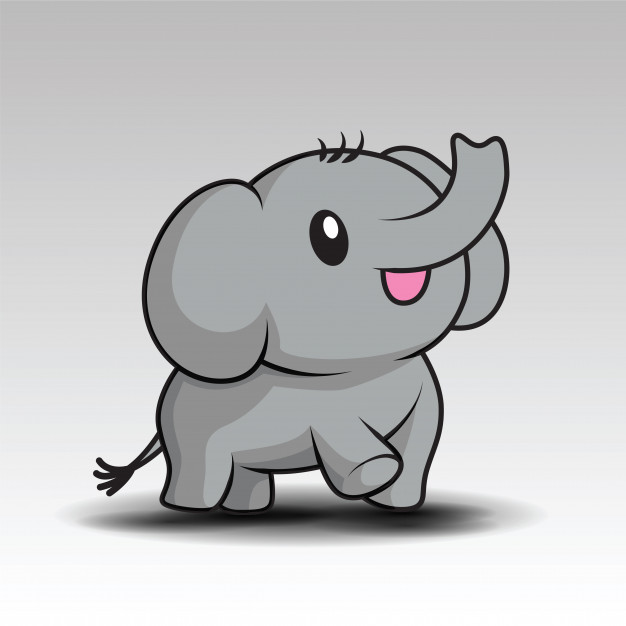 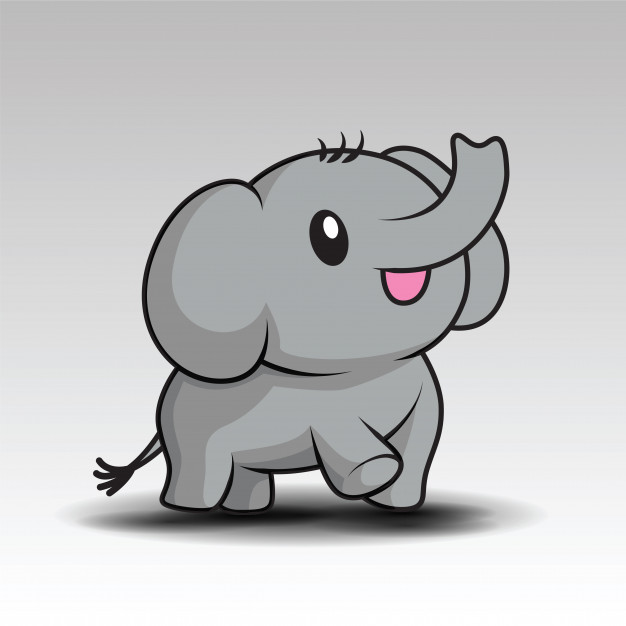 Brunch OptionsMom’s Blueberry Mini-Muffinshttps://www.umassmed.edu/nutrition/ibd-aid/breakfast/moms-blueberry-muffins/Anytime Egg Cupshttps://www.umassmed.edu/nutrition/ibd-aid/breakfast/anytime-egg-cups/Baby Spinach Salad with Roasted Pears, Walnuts, Farmer’s Cheese & Orange Balsamic Vinagrettehttps://www.umassmed.edu/nutrition/ibd-aid/salads_and_side_dishes/baby-spinach-salad-with-roasted-pears-walnuts-farmers-cheese--orange-balsamic-vinaigrette/Carrot & Ginger Souphttps://www.umassmed.edu/nutrition/ibd-aid/soups/carrot-and-ginger-soup/Classic Carrot Cakehttps://www.umassmed.edu/nutrition/ibd-aid/desserts/Classic-Carrot-Cake/Lemon & Strawberry Infused WaterOther suggestions: Cinnamon Apple Muffins, Olive Rosemary Bread, Farmer’s Cheese Spinach Fritatta, Cinnamon Coffee Cake, Pear Crisphttps://www.umassmed.edu/nutrition/ibd-aid/breakfast/cinnamon-apple-muffins/https://www.umassmed.edu/nutrition/ibd-aid/breads/olive-rosemary-bread/https://www.umassmed.edu/nutrition/ibd-aid/breakfast/farmers-cheese-spinach-frittata1/https://www.umassmed.edu/nutrition/ibd-aid/desserts/Cinnamon-Coffee-Cake1/https://www.umassmed.edu/nutrition/ibd-aid/desserts/Pear-Crisp/Lunch OptionsQuick Indian Spiced Chicken Wraps (wrapped in Boston Lettuce)https://www.umassmed.edu/nutrition/ibd-aid/entrees/quick-indian-spiced-chicken-lettuce-wraps/Spinach Cheese Puffshttps://www.umassmed.edu/nutrition/ibd-aid/entrees/sues-spinach-cheese-puff/Crudite with Miso Sauce and Spinach Artichoke Diphttps://www.umassmed.edu/nutrition/ibd-aid/sauces-and-condiments/miso-sauce/https://www.umassmed.edu/nutrition/ibd-aid/Snacks-and-appetizers/spinach-artichoke-yogurt-dip/Zucchini Lasagnahttps://www.umassmed.edu/nutrition/ibd-aid/entrees/zucchini-lasagna/Coconut Cakehttps://www.umassmed.edu/nutrition/ibd-aid/desserts/Coconut-Cake/Basil LemonadeOther suggestions: Tuscan Tuna Salad, Carribean Avocado Soup, Mango Salsa with Tricolor Chips,Curry Lentil Shepherd’s Pie Minis (baked in muffin tins), Lemon Madeleines https://www.umassmed.edu/nutrition/ibd-aid/entrees/tuscan-tuna-salad/https://www.umassmed.edu/nutrition/ibd-aid/soups/caribbean-avocado-soup/https://www.umassmed.edu/nutrition/ibd-aid/Snacks-and-appetizers/mango-salsa/https://www.umassmed.edu/nutrition/ibd-aid/Snacks-and-appetizers/tricolor-chips2/https://www.umassmed.edu/nutrition/ibd-aid/entrees/shepherds-pie/https://www.umassmed.edu/nutrition/ibd-aid/desserts/Lemon-Madeleines/Check out https://umassmed.edu/nutrition/melody-trial/ibdaidrecipes/ for more recipe ideas!